Correction du jeudi 2 avrilRituel numération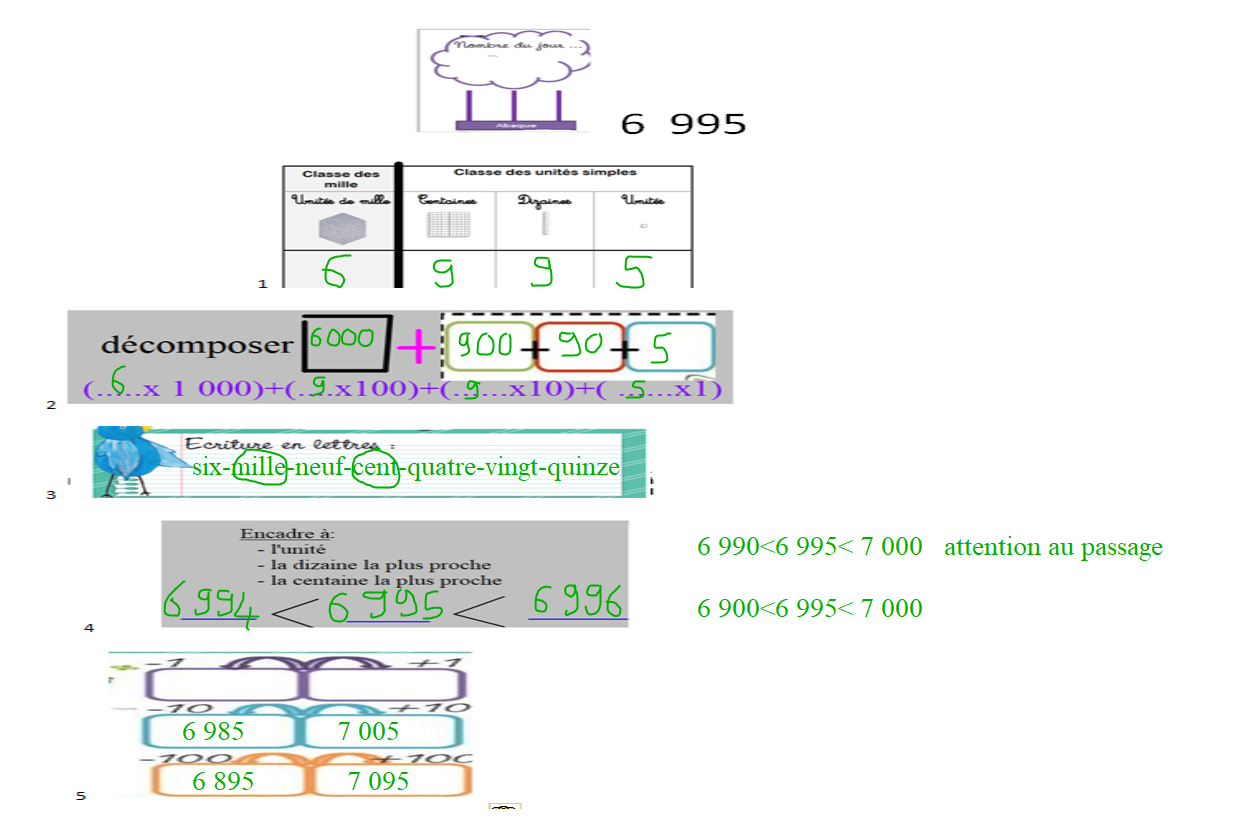 lecture       chap 3 Petit prince      Peux-tu dire précisément de quelle planète vient le Petit Prince ?Non car le Petit Prince ne répond pas aux questions de l’aviateur.Pourquoi le Prince est-il content que le narrateur lui ai dessiné une caisse ?Il est content car cette caisse servira de cabane la nuit pour le mouton.Que savons-nous, pour l’instant, de la planète du Petit Prince ?Nous savons  juste que sa planète est petite.4)Cherche ce que veut dire le mot mélancolie p.19 Tristesse inexpliquée accompagnée de rêverie.Dans une classe, il y a  4 rangées de 8 places- 28 places sont occupées par les élèves de la classe. Combien d’élèves peut-on encore accueillir ?Démarche à suivreGrammaireTransforme ces phrases en phrases interrogatives en inversant le sujet (niveau 3)Regarde bien la terminaison du verbe en rouge pour savoir si tu rajoutes le t ou s’il y est. Regarde le sujet pour savoir si on choisi il,ils,elle ou elles. Pense aux tiretsOn peut adapter en ne faisant que le  1-3-4puis faire écrire quelqu’un de disponible à sa place.1 Vous avez reçu ma lettre.Avez-vous reçu ma lettre ?2 Nous savons nous servir de l’ordinateur.Savons-nous nous servir de l’ordinateur ?3 Les filles campent au bord du fleuve.Les filles campent-elles au bord du fleuve ?4 Le bébé  a perdu son ballon.Le bébé a-t-il perdu son ballon ?5 Tu vas à l’école.Vas-tu à l’école ?Questionner le monde : s’auto-évaluer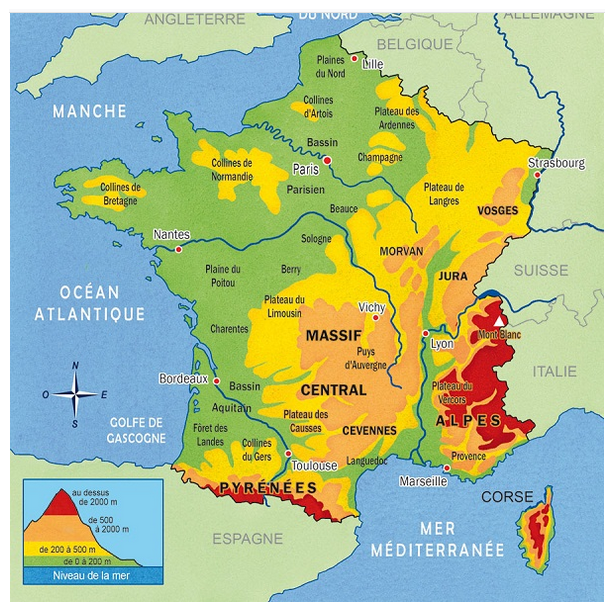 Montagne jeune : sommets pointus et pentes raidesMontagnes anciennes : sommets arrondis et pentes douces Schéma********          places occupées******** ******** ********     ?           places vides                                      Question cachéeCombien y a-t-il de places en tout ?Opération de la question cachée8x4=4x8=32  mieux que 8+8+8+8Solution de la question cachéeIl y a 32 places en tout Vraie questionCombien d’élèves peut-on encore accueillir ?Opération de la vraie question32-28= 4    mieux que    28+…= 32Solution de la vraie questionOn peut accueillir encore 4 élèves.